SchoolOndersteuningsProfiel 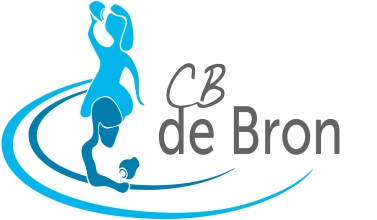 School: 		C.B.’de Bron’			Brinnr.  03RZ			Viviani 41551Contactgegevens:  	Ganzenroer 2       	7833GH Nieuw-Amsterdam       	0591-551293     	bron@viviani.nlDirectie en IB:	E.J.Vugteveen (dir.)    	D.Wanders, N.Oostindiën (ib-ers)Inleiding Alle scholen zijn in het kader van de Wet Passend Onderwijs verplicht om een schoolondersteuningsprofiel op te stellen. De inhoud van het profiel wordt in de wet als volgt omschreven: “een beschrijving van de voorzieningen die zijn getroffen voor de ondersteuning van leerlingen die extra ondersteuning behoeven”. Het ondersteuningsprofiel is tevens het document op basis waarvan de school kan beargumenteren of het wel of niet aan de onderwijs- en ondersteuningsbehoefte van een leerling kan voldoen. Het ondersteuningsprofiel geeft een beeld op twee niveaus: Basisondersteuning: Preventieve en lichte curatieve interventies; Onderwijsondersteuningstructuur; Planmatig werken; Basiskwaliteit; Extra ondersteuning: De extra ondersteuning beschrijft de specifieke mogelijkheden van de school, die verder gaan dan de afspraken die gemaakt zijn over de basisondersteuning. De extra ondersteuning wordt georganiseerd in de vorm van arrangementen. Deze arrangementen kunnen licht en kortdurend van aard zijn, of zwaar en langdurig. De arrangementen worden door de school gerealiseerd al dan niet met behulp van middelen, menskracht of expertise van buiten de school. Algemene gegevensA. Onderwijsvisie / schoolconcept:Onze visie op mens en samenleving:Ieder mens is uniek, ieder kind is uniekMensen hebben andere mensen nodig om zich te kunnen ontwikkelenEen mens, een kind, leert dagelijks en ontwikkelt zich gaandewegLeren doe je van en met elkaarMensen, kinderen, maken binnen hun eigen ontwikkeling voortdurend keuzes. Als school, als leerkrachten helpen wij kinderen bij het maken van keuzes en wij ondersteunen ze daarbij.De samenleving verandert voortdurend en mensen veranderen mee. Onze school is een dynamische organisatie die mee verandert en zich voortdurend aanpast aan de nieuwe eisen die de samenleving stelt. Een mens als individu is ook een sociaal wezen. We vinden het daarom belangrijk, dat kinderen van jongsaf aan wordt geleerd om rekening met anderen te houden. De grens van hun individuele vrijheid ligt bij de vrijheid die ook die ander heeft.We willen daarom kinderen: leren samenwerkenvoorbereiden op het vervolgonderwijs/de maatschappij(de kwaliteit van eigen werk en functioneren speelt daarbij een rol, maar ook begrippen zoals: plannen, samenwerken en overleg vormen belangrijke elementen)leren actief (wereld)burger te zijn, waarbij een kind leert zich actief binnen de samenleving op te stellen.Onze visie op opvoeden:We vinden het belangrijk aandacht te besteden aan sociale vaardigheden. We vinden het onze taak om te werken aan een positieve houding, waarbij er aandacht is voor de sociale omgang: normen en waarden, regels en afspraken, verantwoordelijkheidsbesef, openheid, eerlijkheid, vertrouwen en respect voor elkaar. Wij willen dit bereiken door structuur, regelmaat, rust en orde. Kinderen kunnen tot leren komen, wanneer zij zich veilig voelen, wanneer er een sfeer van geborgenheid heerst, er sprake is van een speel- en leeromgeving waarin niet gepest wordt, zodat kinderen met plezier naar school gaan. Op die manier wordt, zo denken wij, samen spelen en samen leren ook samen leven.                                                                             DaltononderwijsUitgangspunten van het Daltononderwijs:Vrijheid/verantwoordelijkheidKinderen bepalen (voor zover dat kan en wenselijk is) zelf de volgorde bij het werken aan de taakKinderen houden zelf: werk/materiaal/taakbrief/de planning bijKinderen (waarvan wij vinden dat ze dat al kunnen) kijken zoveel mogelijk zelf hun werk na.Kinderen die hier aan toe zijn, kunnen regelmatig kiezen met wie ze werken en waar.Vrijheid en verantwoordelijkheid zijn twee kanten van dezelfde medaille. Het één kan niet zonder het ander. Het Daltononderwijs ziet een mens/kind als een persoon die zelf mag en kan kiezen, maar die voor de gevolgen van zijn keuzes zelf de verantwoordelijkheid draagt en daarop wordt aangesproken.ZelfstandigheidKinderen hebben hun taak af op het afgesproken tijdstipKinderen pakken zelf het materiaal en ruimen zelf opKinderen (die de verantwoordelijkheid aan kunnen) bepalen zelf of zij medeleerlingen, de leerkracht, naslagwerk of ander materiaal raadplegenKinderen kijken zoveel mogelijk zelf hun werk na.Zelfstandigheid kan zich pas succesvol ontwikkelen, als de kinderen voldoende vrijheid  en verantwoordelijkheid krijgen.Samenwerkenkinderen helpen elkaar en er is veel communicatie onderlingkinderen organiseren en regelen veel met elkaarkinderen maken onderling afspraken over het werkkinderen leren samenwerken met elkaar, ook als het niet je vriend is moet je kunnen    werken met elkaar.Kinderen wordt geleerd hulp te geven en hulp te vragen.B. Kengetallen leerlingpopulatie huidig schooljaar en de afgelopen 3 schooljaren:Zie ook ondersteuningsplanTeldata: okt.2011:287 kinderen okt.2012:273 kinderen okt.2013:263 kinderenLeerlingweging: (01-10-2012)1,0: 248 ki.       0,3: 15 ki.      1,2: 10 ki.Kinderen met een rugzak: (01-10-2012)   4Verwijzingen naar Pro, sbo, so: overzicht op school aanwezig Aantal kinderen dat peuterspeelzaal heeft bezocht: III.	 BasisondersteuningA. Preventieve- en licht curatieve interventiesVroegtijdige signalering van leer- , opgroei- en opvoedproblemenProtocol  aanmeldingOudergesprekInformatie verzamelen via intakeformulier en overdrachtsformulier peuterspeelzaalBeoordeling en besluitvormingSignaleringsmiddelenobservatiesParnassysLVSDorrsignaleringslijsten gedrag, dyslexie, HSP, motoriek, hoogbegaafdheid  Ontwikkel voornemen: invoering ‘Zien’Werkwijze signalering van evt. knelpunten in ontwikkeling m.b.t. leren , opgroeien en opvoedenDe 1- zorgroute
Wij werken op c.b. De Bron volgens de principes van de 1-zorgroute (zie hierboven). De basiszorg is het gedeelte links. Dit is de cyclus van waarnemen – begrijpen - plannen - realiseren van het onderwijsaanbod( 6 stappen). De groepsleerkracht is hiervoor verantwoordelijk. De extra ondersteuning vindt plaats naar aanleiding van signalen die allereerst aan bod komen in de groepsbesprekingen, waar wordt besloten of er een individuele aanpak nodig is met bijv. specialistische ondersteuning in de groep.De blauwe kolom aan de rechterkant van het schema geeft de extra ondersteuning weer. Hier werkt de groepsleerkracht samen met de interne begeleider en eventueel andere specialisten in de school. De extra ondersteuning die meer vraagt dan de zorg van leerkrakachten en intern begeleider zit onderin het schema. De interne begeleider is hier verantwoordelijk voor het goed doorlopen van alle processen en de communicatie met alle betrokken partners.Hoe wordt dit uitgewerkt op c.b. De Bron?
Alle leerlingen worden gevolgd door de methode gebonden toetsen en de CITO toetsen. De resultaten worden in het leerlingvolgsysteem verwerkt. Naar aanleiding hiervan wordt een groepsoverzicht gemaakt waarbij wordt beschreven aan welke doelen wordt gewerkt, wat eventuele onderwijsbehoeften van de leerling zijn en de belemmerende en stimulerende factoren. Het groepsoverzicht wordt voortdurend geactualiseerd naar aanleiding van de beschreven opbrengstanalyses van de leerlingen en de evaluatie door de groepsleerkracht(en). Op basis van het didactisch groepsoverzicht, worden aan het eind van het schooljaar in overleg tussen de huidige en de toekomstige leerkracht het didactisch groepsplan voor de eerste periode in het komende jaar samengesteld. Instructie in de groep vindt plaats op basis van het “directe instructie model”. Dit model bevat de elementen die noodzakelijk zijn voor effectieve instructie, het leren bevorderen en leerwinst opleveren. Leerlingen worden op grond van de toetsen ondergebracht in de basis-, meer- of intensief groep. De leerkracht beschrijft in het groepsplan de doelen die voor deze leerlingen behaald moeten worden en de werkwijze waarop ze dit gaan halen. Voor leerlingen die meer aan kunnen hanteren we het protocol meerbegaafdheid.Bij leerlingen met een ontwikkelingsachterstand of bij gedragsproblemen wordt een Handelingsplan (HP) gemaakt. Deze leerlingen worden besproken met de IB-er tijdens de groepsbesprekingen die 3 keer per jaar plaats vinden. Indien nodig worden deze leerlingen besproken in de leerlingbespreking. Voordat wordt overgegaan naar een eigen leerlijn worden ouders ingelicht en het zorgteam ingeschakeld. 
Mocht na alle hulp en ondersteuning, geen vooruitgang zichtbaar zijn, dan kan uiteindelijk een verwijzing volgen naar ander onderwijs.
De werkwijze en mogelijkheden worden hieronder toegelicht.Groep en individueel volgenWij volgen de vorderingen van onze leerlingen systematisch door o.a.:observaties in groep door leerkracht en/of IB-erin Parnassys vastleggen van scores methode gebonden/niet methode gebonden toetsen en notities.groepsoverzichten/plannen/ evaluatiesklassenbezoekenHet afnemen van toetsen is in de zorgkalender opgenomen. Als het nodig is om een beter beeld te krijgen van individuele leerlingen met betrekking tot lezen kan er doorgetoetst worden. De DMT en AVI toetsen worden individueel afgenomen door de groepsleerkracht. De leerkracht of de administratief medewerker zet de uitslagen van de CITO in het leerlingvolgsysteem (Parnassys). Naar aanleiding van de resultaten kan er een handelingsplan worden gemaakt, of wordt het kind in een andere groep van het groepsplan geplaatst. 
Het handelingsplan wordt altijd besproken met de ouders, zij ondertekenen het HP. De leerkracht zorgt voor het opstellen en de uitvoering van het HP. De IB-er biedt ondersteuning bij het maken van het HP.Schoolbreed zijn 3 momenten gepland waarop tien minuten gesprekken met ouders kunnen plaatsvinden. Deze gesprekken worden geëvalueerd in Parnassys. Groepsgesprekken tussen groepsleerkracht en IB-er vinden 3 keer per jaar plaats. In deze gesprekken kunnen leerkrachten zelf kinderen inbrengen die ze willen bespreken en er wordt naar aanleiding van de groepsplannen gekeken naar de leerlingen die in de verschillende groepen zijn geplaatst. Aan het eind worden er eventuele afspraken gemaakt over het volgen van de ontwikkeling van de groep. In de groepen 3 t/m 8 wordt gewerkt met de instructietafel. Aan deze tafel krijgen kinderen die dit nodig hebben en kinderen met een handelingsplan verlengde instructie. Er vindt ieder jaar een overdracht plaats aan het eind van het jaar voor de zomervakantie. Bij deze overdracht wordt gebruik gemaakt van het groepsoverzicht.In dit groepsoverzicht staat aangegeven wat de onderwijsbehoeften zijn van iedere leerling op de verschillende vakgebieden zodat de nieuwe leerkracht een goede indeling kan maken in het groepsplan. Intern onderzoekAls het nodig is om een leerling beter te bekijken kan er door de intern begeleider diagnosticerende toetsen worden afgenomen. Extern onderzoekAls er na intern onderzoek nog steeds een hulpvraag is spelen we deze door naar het zorgteam. Het zorgteam heeft een eigen formulier dat ingevuld wordt door de ouders en de leerkracht van het desbetreffende kind. In het zorgteam wordt de hulpvraag besproken met een orthopedagoog, psycholoog, ambulant begeleider, GGD/ jeugdgezondheidszorg en coördinator leerlingenzorg. Daarna komt er een zorgteam medewerker kijken op school en vindt er een intakegesprek met ouders en leerkracht plaats. Daarna kan een vervolgtraject worden afgesproken. Dit traject kan bestaan uit een:•	Psychologisch onderzoek•	Didactisch onderzoek•	Sociaal-emotioneel onderzoekNaar aanleiding hiervan wordt er gekeken hoe er invulling wordt gegeven aan de resultaten van het onderzoek. Verder kan het zorgteam de leerkracht –preventief- helpen bij het planmatig handelen in de groep. Ze kunnen naar aanleiding van observaties gesprekken voeren met de leerkracht. Ook is er de mogelijkheid om de leerkracht te ondersteunen met behulp van video interactie. Overige faciliteiten rond de school: SMW: In sommige gevallen wordt ook de hulp van schoolmaatschappelijk werk ingeroepen, omdat de hulpvraag bijv. op jeugdzorg- of opvoedingsgebied ligt. In de schoolgids staat beschreven wat schoolmaatschappelijk werk inhoudt en hoe er gebruik van gemaakt kan worden.GGD: De assistent van de jeugdarts komt in groep 2 en 7 een preventief gezondheidszorg onderzoek uitvoeren. Naar aanleiding van dit onderzoek kan er een verwijzing volgen naar het spreekuur van de jeugdarts, verpleegkundige of logopediste. In groep 2 is er ieder jaar een screening door een GGD logopediste. Zij bespreekt met de groepsleerkracht haar bevindingen en neemt contact op met de ouders met een advies hoe te handelen. De leerkracht vult van te voren een lijst in met kinderen die ze graag gescreend wil zien door de logopediste en waarom.Centrum Jeugd en gezinVerwijzingAls de geboden zorg niet voldoende resultaat geeft en er voor de school geen mogelijkheden zijn om de juiste ondersteuning te bieden, kan er een rugzak worden aangevraagd of wordt overgegaan tot verwijzing naar een andere school. Dit kan altijd pas op het moment dat er minimaal 6 maanden planmatige ondersteuning is verleend, waarbij ook het zorgteam betrokken is. 
Voor aanvraag van een rugzak krijgt de leerkracht begeleiding van de IB-er. Als de rugzak wordt toegekend kunnen ouders ervoor kiezen om deze in de basisschool of in het speciaal onderwijs in te zetten. De intern begeleider kan helpen deze keuze te maken door advisering of het bezoeken van een school voor speciaal onderwijs met de ouders. De IB-er is regievoerder voor het verzamelen van de benodigde formulieren, verslagen van externen en het versturen van alle stukken. Met ingang van 1 augustus 2014 is het niet meer mogelijk om rugzakken aan te vragen, in het kader van de invoering van de wet Passend Onderwijs. Veilig schoolklimaat, sociale veiligheid en voorkomen gedragsproblemen Veiligheidsplan: wij hebben een veiligheidsplan dat regelmatig geëvalueerd wordt (in school aanwezig Onze schoolregels zijn bekend en worden in het begin van het schooljaar met de   groepen besproken Regels rondom schorsen en verwijderen ( Zie Viviani beleid Pestprotocol: wij hanteren een pestprotocol (zie bijlage 2 van het     veiligheidsbeleidsplan cb de Bron)Omgang sociale media: er zijn afspraken gemaakt rondom de omgang met sociale media, ontwikkeld door het ambassadeursnetwerk ICT van Viviani (zie Viviani beleid mediawijsheid, in ontwikkeling.)Preventie gedragsproblemen: LeefstijlAanbod leerlingen met dyslexie en dyscalculieDyslexie:Wij volgen het Protocol Dyslexie en de checklist dyslexie vanuit WSNSInschakeling externe expertise: als gegevens zijn verzameld wordt het zorgteam of andere instantie benaderd voor onderzoek en behandelingUitvoering ondersteuning: aanpassing van het onderwijs in de groep, waarbij nadrukkelijk gebruik gemaakt wordt van extra leertijd m.b.t lezen, bijvoorbeeld door maatjes lezen. Inzet van leerkracht, leraarondersteuner, onderwijsassistente in overleg met IB’er of extern deskundige.Dyscalculie:Op c.b. de Bron worden rekenproblemen gesignaleerd en daar wordt actie op ondernomen door de leerkracht door de onderwijsbehoefte in het groepsplan te zetten. Wij werken echter nog niet met het protocol dyscalculie.Inschakeling externe expertise: bij een leerachterstand van meer dan een jaar wordt het zorgteam benaderd voor onderzoek en begeleiding.Uitvoering ondersteuning: aanpassing van het onderwijs in de groep. Inzet van leerkracht, leraarondersteuner, onderwijsassistente in overleg met IB’er of extern deskundige.Ontwikkelvoornemen: ontwikkeling protocol dyscalculieAanbod voor leerlingen met meer of minder gemiddelde intelligentieHet protocol meerbegaafdheid van c.b. De Bron is in ontwikkeling. Vier leerkrachtenen hebben de cursus meerbegaafdheidsspecialist gevolgd. In het schooljaar 2013-2014 wordt dit verder ontwikkeld.Compacten en verrijken: voor kinderen voor wie dit nodig is wordt de leerstof compact gemaakt en/of verrijkt. Zie protocol ‘compacten’ in ondersteuningsplanProtocol eigen leerlijnen / OntwikkelingsPersPectief
Onze werkwijze is gebaseerd op de 1-zorgroute. Rugzakleerlingen of leerlingen met een leerachterstand van meer dan een jaar op een bepaald vakgebied krijgen waar nodig een eigen leerlijn.Ontwikkelvoornemen : invoeren van het protocol OPP, wat dit jaar wordt ontwikkeld door het samenwerkingsverband.Eigen leerlijnWij hanteren het protocol van het samenwerkingsverband m.b.t. een eigen leerlijn. Hierin staat beschreven wanneer en hoe een eigen leerlijn ingezet kan worden. De leerkracht maakt samen met de IB-er een leerlijn naar aanleiding van het onderzoek of gesprek met het zorgteam. De uitvoering van het plan is in handen van de leerkracht. De intern begeleider maakt het ontwikkelingsperspectief bij de leerlijn. Ouders worden minimaal 2 keer per jaar in de evaluatie betrokken. Bij onverwachte ontwikkelingen volgt er verder overleg met de medewerker van het zorgteam. Eventueel volgt er een bijstelling van het eindperspectief. Kinderen met een rugzak worden een aantal keren per jaar besproken met de ambulant begeleider, IB-er, leerkrachtondersteuner, leerkracht(en) en ouders.Een eigen leerlijn wordt ingezet bij leerlingen die als gevolg van beperktere capaciteiten aantoonbaar (bij voorkeur ondersteund door een psychologisch en/of didactisch onderzoek) niet bij het programma van de basisgroep kunnen worden gehouden, ondanks extra instructie en geïntensiveerde begeleiding door de leerkracht. Veelal gaat het hier om leerlingen:met een leerachterstand van een jaar of meermet een SO- of SBO-indicatiemet een “rugzak” (leerlinggebonden financiering)met een verwachte uitstroom naar VSO of PROOHet plaatsen van leerlingen op een eigen leerlijn vindt op een zorgvuldige wijze plaats met inachtneming van het volgende:een goed gedocumenteerd overzicht van de extra zorg en ondersteuning die de   leerling heeft gehadinschakeling Interne begeleiderinschakeling van het Zorgteamde rapportages en uitkomsten van onderzoekcommunicatie met de ouderscommunicatie met de leerlingvaststelling aard van de zorg op basis van de hulpvraagHet document Eigen Leerlijn bevat standaard de volgende componenten:een realistisch ontwikkelingsperspectief voor eind basisschooltussendoelen per leerjaar afgeleid van het ontwikkelingsperspectiefeen beredeneerd en gepland aanbod op basis van de tussendoelen voor taal en/of rekenenevaluaties van de voortgang (minimaal 2 keer per jaar) waarbij ook de ouders zijn  betrokken en bij rugzakleerlingen ook de ambulant begeleider.De individuele (handelings)planning voor leerlingen met een eigen leerlijn is een aanvulling op / verbijzondering van het didactisch groepsplan waarin nader gepreciseerd wordt waarin de aanpak voor déze leerling afwijkt van het groepsplan. In de groepsadministratie wordt de specifieke aanpak in aanbod, instructie en leervorderingen bijgehouden. Voor leerlingen met een eigen leerlijn worden van het Cito-LOVS de Toetsen voor Speciale Leerlingen afgenomen, die passen bij de aangeboden leerstof van dat moment. Dat betekent concreet dat een leerling van groep 6 die werkt op het niveau van midden groep 5 de betreffende M-5 toets(en) maakt.
De eigen leerlijn beperkt zich tot de vakgebieden rekenen en taal (één of meer van de vakgebieden technisch lezen, begrijpend lezen, spelling).Uitstroomperspectief: 
Voor kinderen met een eigen leerlijn wordt het uitstroomprofiel eindniveau basisschool beschreven.Samenwerking met externen: Zorgteam WSNS en de daarbij betrokken ketenpartners in de zorg: ZATSchoolmaatschappelijk werk – jeugdzorg (in 1-2-3 tje) – schoolartsAmbulant begeleiders Toegankelijkheid en inrichting schoolgebouw Aanwezige voorzieningen voor:lichamelijke zorg: gehandicaptentoiletten aanwezig/drempelloze entrees/leslokalen/liftOnze school kent verder geen specifieke aanpassingen. Zodra er zich een situatie voordoet die vraagt om een aanpassing worden de mogelijkheden onderzocht en de (financiële) haalbaarheid bekeken. Er zal rekening gehouden moeten worden met de beperkingen van een bestaand gebouw.De school heeft naast de reguliere lokalen, een teamkamer, administratieruimte, een speellokaal, mediatheekruimte, IB-ruimte en een ruimte voor de onderwijsassistenten.Protocol medische handelingenWij hanteren het Viviani protocol voor medische handelingen (Op school aanwezig)B. Onderwijs ondersteuningsstructuurTaak- en functiebeschrijvingenTaak directeur:Structuur bewaken en monitoren van de structuur en zorgen voor een heldere structuur;plannen van (zorg)gesprekken met de IB-er;plannen van teamstudie- en planningsdagen met betrekking tot zorg in de jaarplanning;uitzetten scholing/professionalisering van leerkrachten, ib-ers en directeur;eindverantwoordelijk: dus volgen, controleren en borgen van gemaakte afspraken. Zo nodig aanspreken op afspraken, cyclisch het onderwijs proces evalueren met het team en verbeteringen en veranderingsprocessen in gang zetten en stimuleren;mogelijkheden creëren voor de uitvoering van de IB- werkzaamheden. Taken van de groepsleerkracht bij het bieden van ondersteuningDe leerkrachten zijn de eerstverantwoordelijken voor het signaleren van welke leerlingen extra aandacht nodig hebben. Daartoe gebruiken zij de onderstaande middelen en afgesproken werkwijzen in de school:Observeren van leerlingen;Hanteren van registratie- en signaleringslijsten;Afnemen en registreren van methodegebonden toetsen;Afnemen van toetsen van leerlingvolgsysteem;Analyseren van observatie- en toetsgegevens van alle leerlingen;Voeren van diagnostische gesprekken en uitvoeren van observaties;Opstellen van didactische groepsoverzichten (onderbouwing groepsplannen) met analyse;Opstellen van didactische groepsplannen en individuele handelingsplannenBespreken van de didactische groepsoverzichten en didactische groepsplannen tijdens de groepsbesprekingen met de interne begeleider;Uitvoeren van groepsplannen en individuele handelingsplannen;Bijwonen van groeps- en leerling-besprekingen;Inbreng van leerlingen in leerling-besprekingen;Voeren van oudergesprekken;Werken met diverse protocollen en aanvullend aanbod voor leerlingen (zoals hoogbegaafdheid, dyslexie, dyscalculie).Taakomschrijving Interne begeleider De intern begeleider coördineert en voert het zorgbeleid uit, levert een bijdrage aan de voorbereiding van het zorgbeleid, begeleidt en coacht leerkrachten en draagt zorg voor de eigen ontwikkeling. De intern begeleider heeft een ondersteunende, controlerende en coachende taak.De taken van de interne begeleider zijn hierna verdeeld aan de hand van acht taakgebieden. Deze zijn afgeleid van de matrix ‘competenties van de interne begeleider’. Leerling-gerichte taken, zoals:onderzoek bij leerlingen uitvoeren of dit organiseren;oudergesprekken voeren;regievoering rond ontwikkelingsperspectieven/onderwijskundig rapport.Begeleidende en coachende taken, zoals:begeleiden van leerkrachten bij hun didactisch en pedagogisch handelen;voeren van groepsbesprekingen met leerkrachten;begeleiden van leerkrachten bij het opstellen van individuele en groepsplannen.Taken t.a.v. onderzoek, zoals:bepalen of extra onderzoek nodig en zo ja dit organiseren;interpreteren van onderzoek door externen;analyseren van toetsgegevens, groepsoverzichten, didactische leerlijnen, etc.Beheersmatige taken, zoals:zorg dragen voor dossiervorming en –beheer van de (zorg)leerlingen;zorg dragen voor het opzetten en bijhouden van de orthotheek; het leerlingvolgsysteem actueel houden.Organisatorische taken, zoals:Opstellen ( of laten opstellen) en bewaken van procedures/protocollen/afspraken/zorgdocument;opstellen van de toetskalender en zorg dragen voor de naleving hiervan;coördineren van de verwijzing van een leerling voor externe zorg.Innoverende taken, zoals:zorgen voor kennisoverdracht bij inhoudelijke vergaderingen;initiëren van (team)scholing m.b.t. het didactisch en pedagogisch handelen;voorstellen doen voor vernieuwing van het onderwijsaanbod.Taken t.a.v. het samenwerken met externen, zoals:ouderbetrokkenheid en gedeelde verantwoordelijkheid organiseren bij zorg en onderwijs;afstemmen van de interne hulpvraag met externe instanties/deskundigen.Taken t.a.v. zelfreflectie en ontwikkeling, zoals:op een planmatige manier aan eigen ontwikkeling werken;de ontwikkeling van eigen bekwaamheid afstemmen op de schoolontwikkeling;zich steeds twee vragen stellen: doe ik de dingen en doe ik de goed dingen?In cb de Bron zijn 2 intern begeleiders.Met ingang van 1 augustus 2013 zijn de beide intern begeleiders benoemd in een LB-functie.  Schoolspecifieke functies en expertise inzet in de school4 hoogbegaafdheid experts2 gecertificeerde IB-ers 1 onderwijsassistente en een lerarenondersteuner in de schoolOrganisatie in de school:Onze school werkt met jaargroepen. Afhankelijk van de leerlingaantallen kunnen hierbij combinatiegroepen zijn. Er wordt volgens het Dalton-concept gewerkt: doordat veel kinderen zelfstandig hun werk/taak kunnen doen is er mogelijkheid om kinderen individueel te ondersteunen.In onze school zijn elk jaar stagiaires aanwezig om dingen te leren en de leerkrachten te ondersteunen. De stagiaires komen uit het MBO of HBO.De personele inzet is er opgericht om leerkrachten en de IB-ers tijd te geven hun werk naar behoren te kunnen doen en zo mogelijk/wenselijk ondersteuning te geven in de vorm van onderwijsassistent(en). Faciliteiten rond de school: Beschreven op pagina 7. C. Planmatig werken1-ZorgrouteHet invoeren van de 1zorgroute geeft een concretisering van bovengenoemde uitgangspunten op alle niveaus, zowel in de school als bovenschools.Het stimuleert preventief en proactief handelen en geeft impulsen voor het verbeteren van de kwaliteit.De uitwerking van planmatig werken kan a.d.h.v. de onderdelen uit het onderstaande schema van de 1-Zorgroute:Op cb De Bron wordt dit op de volgende manier vorm gegeven:handelingsgericht werken;onderwijsbehoefte/ondersteuningsbehoeften van leerlingen vormen het uitgangspunt;werken met didactisch groepsoverzicht;werken met didactisch groepsplan;pedagogische elementen worden verwerkt in het didactisch groepsoverzicht en meegenomen in het groepsplan.gericht op instructie behoefte.toepassing directe instructiemodel.convergente differentiatie.een cyclisch proces met duidelijke analyse, planning, uitvoering en evaluatie.zorgkalender waarin het proces geborgd wordt.
Handelingsgericht werken en plannen van de extra ondersteuningIn de uitvoering op school hanteren we de planningscyclus van het handelingsgericht werken zoals in het project 1-Zorgroute (WSNS+) is weergegeven (zie ook de beschreven werkwijze bij de basisondersteuning: preventieve en licht curatieve interventies).De interne begeleider bespreekt met de groepsleerkrachten:de leerlingen met extra ondersteuningsbehoefte; de specifieke aanpak van de leerkracht daarbij;welke aanpak succes heeft;welke doelstellingen in de volgende periode haalbaar zijn voor deze leerlingen. De stappen die de leerkracht bij het opstellen van een didactisch groepsplan worden doorlopen, zijn:evalueren voorgaand didactisch groepsplan en verzamelen van leerlinggegevens;vaststellen van de (convergente) doelen voor de nieuwe periode per vakgebied;selecteren van leerlingen met specifieke onderwijsbehoeften;benoemen van aanvullende onderwijsbehoeften voor deze leerlingen;clusteren van leerlingen op grond van hun onderwijsbehoeften;opstellen van het didactisch groepsplan;uitvoeren van het didactisch groepsplan.Voorafgaand aan de opstelling van het didactisch groepsplan wordt door de leerkracht de onderbouwing van dit plan nauwkeurig vastgesteld aan de hand van de toetsresultaten, observaties en gesprekken met leerlingen en ouders. Organisatie van het interne overleg op school Het intern overleg op school hebben wij ingericht op basis van de “cyclus van het handelingsgericht werken en plannen van de extra ondersteuning” conform het model van de 1-Zorgroute.Het intern overleg bestaat uit de volgende componenten:	1. Werkmomenten-monitoring
De Interne begeleider organiseert samen met de directeur drie keer per jaar een aantal gezamenlijke werkmomenten voor het team om bijv.groepsplannen te maken voor de komemde periode.            2. Groepsbesprekingen:De intern begeleider plant 3 keer per jaar een groepsbespreking met de betrokken groepsleerkracht(en). De aandacht is dan specifiek voor de betreffende groep en de kinderen van die groep. Samen wordt bepaald voor welke leerling een leerlingbespreking georganiseerd moet worden.
Het nieuwe groepsplan wordt doorgenomen, Het oude groepsplan wordt geëvalueerd.3. Leerlingbesprekingen3 keer per schooljaar organiseert de interne begeleider een leerlingbespreking. Centraal in de leerlingbespreking staan de leerlingen met specifieke onderwijsbehoeften en worden besluiten genomen voor vervolgstappen. Doel van de leerlingbespreking is het inventariseren van een complexe hulpvraag van de leerkracht met als mogelijke vervolgstappen:noodzaak tot verdere diagnostiek;leerjaarversnelling of leerjaarvertraging;aanpassen van het zorgniveau bijstellen van het groepsplan/individuele handelingsplanning/leerlijn;inschakelen van externe zorg/voorbereiding verwijzing;4. GroepsmonitoringDe directeur en/of de interne begeleider bespreekt met elke groepsleerkracht afzonderlijkde groepsresultaten;het didactisch groepsoverzicht;het didactisch groepsplan;Dit gebeurt op basis van resultaten, observaties en klassenbezoeken.
5. Overleg in gewone vergaderingenIn de Bron wordt naast de teamvergaderingen gewerkt met bouwvergaderingen. Op elk overleg is er de gelegenheid de zorg om een bepaald kind of de groep of een situatie op school aan de orde te stellen.OudercontactenEr wordt aan het begin van het jaar in iedere groep een algemene informatie ouderavond gehouden m.b.t. voorlichting over aanbod en werkwijze in de groep. Ouders worden in de gelegenheid gesteld om vervolgens in de klas te komen kijken. Minimaal eenmaal per schooljaar is er een schoolbreed thema met aan het eind een kijkuurtje. Incidenteel is er een thema ouderavond. Verder worden ouders op de hoogte gehouden via de nieuwsbrief, rapporten en er zijn informele contacten tussen leerkracht-ouder.
Er zijn vaste momenten in het schooljaar gepland om op individueel niveau over de ontwikkeling van de leerlingen te spreken (10-minuten gesprekken). In deze gesprekken wordt gesproken over de resultaten van het onderwijsleerproces aan de hand van observaties, de methodetoetsen en het leerlingvolgsysteem en het welbevinden van het kind. Ook kan met de ouders gesproken worden over de inhoud van het onderwijsaanbod, didactische groepsplannen en op welke manier de leerkrachten de evaluatie uitvoeren. Gesprekken en afspraken worden altijd vastgelegd in het volgsysteem Parnassys.Ouders kunnen via het ouder portaal van Parnassys te allen tijde de gegevens van hun kind inzien. De leerkracht voegt relevante informatie van de ouders toe aan het leerlingendossier. Bij gesprekken met ouders wordt het totale functioneren van het kind besproken. Als er aanvullende maatregelen nodig zijn, worden deze altijd vanaf het eerste moment in samenspraak met de ouders genomen.

Als er sprake is van stagnatie in de ontwikkeling van de leerling, zal intensiever contact noodzakelijk zijn:op verzoek van ouder/leerkracht kunnen individuele gesprekken plaatsvinden, op school of bij de ouder thuis;als Handelingsplannen worden opgesteld, wordt dit altijd besproken met ouders;als hulp van het zorgteam wordt ingeroepen voor een extern onderzoek, wordt het formulier samen met ouders ingevuld; de intern begeleider zorgt voor voorlichting over het hoe en wat;bij de evaluatie van de vorderingen van een leerling met een eigen leerlijn, worden ouders minimaal 2 keer per jaar betrokken;kinderen met een rugzak worden meerdere malen per jaar besproken met IB-er, lerarenondersteuner, leerkracht en ouders;in geval van een verwijzing worden de formulieren ingevuld door leerkracht, ouder en IB-er. Ouders worden begeleid in het traject naar het SBO en er vindt een afsluitend gesprek plaats.Begrenzing en vervolg
Wij gaan er vanuit dat in beginsel alle leerlingen bij ons op school kunnen worden toegelaten, die de identiteit van onze school respecteren. Toch kan het voorkomen dat, op basis van de verkregen informatie over de specifieke onderwijsbehoeften van de leerling in relatie tot onze eigen school specifieke mogelijkheden, er twijfels rijzen of wij wel op een voldoende verantwoorde wijze kwalitatief goed onderwijs aan deze specifieke leerling kunnen bieden. In een dergelijk geval treden wij in overleg met de ouders. Samen met de ouders zullen we vervolgens zoeken naar oplossingen, eventueel met externe ondersteuning en hulp. 

Belangrijke factoren die o.a. een rol spelen bij onze afweging zijn:het aantal leerlingen met specifieke onderwijsbehoeften dat al aanwezig is in de groep;de mate van beïnvloeding van de rust en de veiligheid in de groep en in de school;de mate van beïnvloeding van het leerproces van andere leerlingen; voldoende evenwicht in vraag naar verzorging, behandeling en onderwijs;de deskundigheid en ervaring van het personeel;de mate van continuïteit binnen het team;de organisatie- en differentiatiecapaciteit van de groep en de school;fysieke toegankelijkheid van het gebouw en de materiële situatie van de school.
In dit licht bezien kan het voorkomen dat onze school het niet verantwoord acht om een leerling toe te laten omdat er sprake is van een te grote discrepantie tussen dat wat het kind nodig heeft aan goede begeleiding en ondersteuning en dat wat wij kunnen bieden (ook met extra externe hulp en ondersteuning). De leerling zal dan niet kunnen worden toegelaten.Wat kunnen we als school bieden aan leerlingen die specifieke onderwijsbehoeftes hebben?
- tegemoet komen door te differentiëren in de instructie. Binnen elke groep is de instructie per ontwikkelingsgebied beperkt tot drie niveaus. De groepsleerkracht differentieert de instructie binnen de groep via verlengde instructie;
- een aangepast programma: verminderen van hoeveelheid werk/lager niveau. Dit vereist wel een bepaalde mate van zelfstandigheid van de betreffende leerling;                                   -indien er sprake is van een kind dat meer dan gemiddeld begaafd is een extra intensief programma
- een langer verblijf in een bepaalde groep (een jaar doubleren);
- tussentijdse terugplaatsing/doorstroming (in geval van meerbegaafdheid.De zorgplicht Passend Onderwijs verplicht ons als school de ouders vervolgens te ondersteunen bij het zoeken naar goed passend onderwijs voor het betreffende kind. Dit kan zijn op een andere basisschool, dan wel een school voor speciaal basisonderwijs of een school voor speciaal onderwijs. 
Wij handelen bij leerlingen van wie wij verwachten dat toelating betekent dat de rust en veiligheid op school in het geding komt, volgens het al eerder genoemde bovenschools beleidsdocument ‘Toelating, schorsing en verwijdering’. BovenschoolsniveauHet samenwerkingsverband ( en het ZAT)C.B. de Bron maakt deel uit van het samenwerkingsverband 4.03 en zal bij de nieuwe wetgeving behoren tot het samenwerkingsverband PO 22-02, dat zal ontstaan in 2014.Op dit moment is de werkwijze van het zorgteam volgens de handelingsgerichte proces diagnostiek gericht op: Hoe kunnen we de school helpen om dit kind met deze onderwijsbehoefte in deze groep met deze leerkracht de juiste ondersteuning te geven Vaak lukt het om samen tot een oplossing te komen en kan de school na of met ondersteuning weer verder met het betreffende kind. Als er sprake is van het bereiken van de grenzen van de school is het nodig bovenschools, in samenwerking met het samenwerkingsverband en/of het bestuur van Viviani te zoeken naar een goede oplossing.Als blijkt dat de interne extra ondersteuning op school ontoereikend is en het onderwijsaanbod niet aansluit bij de ontwikkeling van de leerling en onvoldoende tegemoet komt aan de uitgangspunten zoals in de schoolvisie en in het onderwijsondersteuningsprofiel is verwoord, kan besloten worden tot verwijzing met als doel een beter bij de behoeften van de leerling passende onderwijsplek.In het samenwerkingsverband, waar de school nu nog deel van uitmaakt, moet de aanvraag voor een beschikking toelating voor het SBO nu nog worden ingediend bij de Permanente Commissie Leerlingen extra ondersteuning (PCL). Deze verplichting verdwijnt m.i.v. de nieuwe wetgeving Passend Onderwijs. Het nieuwe samenwerkingsverband Passend Onderwijs bepaalt hoe de indicering voor speciaal (basis)onderwijs zal gaan verlopen. Zolang de nieuwe werkwijze nog niet is vastgesteld, wordt de bestaande weg via de huidige PCL gehanteerd.De interne begeleider begeleidt, in samenwerking met de groepsleerkracht van de leerling, de ouders bij de toelatingsprocedure voor het speciaal (basis)onderwijs.De ouders melden hun kind aan bij de PCL van het WSNS samenwerkingsverband met de daarvoor bestemde formulieren. 
De interne begeleider vult samen met de leerkracht een onderwijskundig rapport in.Het stappenplan voor aanmelding bij PCL of indicatiecommissie wordt dan gevolgd (aanmeldingsformulieren zijn op school aanwezig).Hulpverlening/ CJGEr zijn contacten met schoolmaatschappelijk werk, de schoolartsendienst en het Centrum voor Jeugd en Gezin.
Wij werken samen met deze organisaties waar nodig voor een bepaalde groep kinderen. Wij streven er naar dat door de samenwerking de inspanningen van jeugdzorg en onderwijs elkaar aanvullen en versterken.Ontwikkelvoornemen: beschrijving beleid 1zorgroute in ontw. sinds nov.2012D. Basiskwaliteit* Zelfevaluatie 0-meting basisprofiel: (schaal 1-4)1* in ontwikkelingNaar aanleiding van de zelfevaluatie komen de volgende aandachtspunten naar voren:versterken van beschrijving evaluatie van onderwijsondersteuning versterken van beschrijving onderwijsperspectieven en de bijbehorende uitstroomprofielen en leerlijnenversterken evaluatie van het onderwijsleerproces en het trekken van consequenties uit de opbrengsten* Inspectieoordeel: Basistoezicht met attendering. C.B. De Bron heeft het vertrouwen van de Inspectie van het Onderwijs. De inspectie heeft geen aanwijzingen dat er belangrijke tekortkomingen zijn in de kwaliteit van het onderwijs. (Rapport van bevindingen 2009).* Auditoordeel: in recente jaren is er geen audit geweest.Jaarlijks zetten wij de volgende instrumenten in om de ondersteuning en de begeleiding van leerlingen te borgen en te verbeteren:Maandelijks gepland gesprek tussen IB-ers en directie over de kwaliteit van de Zorg & Begeleiding.Jaarlijkse evaluatie van de totale inrichting van de begeleiding en ondersteuning op school door de interne begeleiders en de directeur:Het leerlingvolgsysteem Het volg- en registratiesysteem voor groep 1 en 2/dorrHet schoolondersteuningsprofiel De bijlagen bij het schoolondersteuningsprofielProcedures/protocollen/formulierenJaarplanning/toetskalenderFaciliteitenTaken/verantwoordelijkhedenLeerling- en groepsbesprekingenEtc.Integrale bespreking van de tussenrapportages en het uitzetten van een verbeterplanning.Extra ondersteuning peildatum30-06totaal aant.kleutersaant.peuterspeelz.bezocht201195232012963520138924StandaardStandaardgemiddelde score1Veiligheid32Afstemming33Begeleiding34Onderwijsondersteuning35Ontwikkelingsperspectieven1*6 Beleid leerlingondersteuning37Evaluatie leerlingondersteuning38Deskundigheid39Ouders310Organisatie van de onderwijsondersteuning411Overdracht of terugplaatsing3De school heeft een aanpak voor leerlingen die meer en hoogbegaafd zijn.De school heeft een aanpak voor leerlingen die meer en hoogbegaafd zijn.Deskundigheid4 leerkrachten met certificaat hoogbegaafdheidexpert Aandacht en tijdWerkwijze en concept die is ingericht op zelfstandig werken, met diverse instructiemomenten en groepsdoorbrekend.VoorzieningenAangepaste methodes en materialen.Gebouw-De school heeft naast de reguliere lokalen, een teamkamer,  administratieruimte, een speellokaal, mediatheekruimte, IB-ruimten.SamenwerkingMet zorgteam Met voortgezet onderwijsBrede school overlegDe school is in staat om leerlingen met problematiek op gebied van cluster 2, 3  (en 4 tot op zekere hoogte: beperking zie onderaan) te begeleiden.2 spraaktaal/communicatie/auditief3 verstandelijke beperking4 gedragsproblemenDe school is in staat om leerlingen met problematiek op gebied van cluster 2, 3  (en 4 tot op zekere hoogte: beperking zie onderaan) te begeleiden.2 spraaktaal/communicatie/auditief3 verstandelijke beperking4 gedragsproblemenDeskundigheidInzet IB –erAmbulant begeleidersOnderwijsconcept dat het mogelijk maakt meer verschillen in de groep te kunnen hanterenInzet onderwijsassistent/lerarenondersteunerAandacht en tijdIndividuele en/of groepsgewijze begeleiding door de onderwijsassistent.Opgenomen in de zorg van de leerkracht vanuit het groepsplanTijd van IB-er voor gesprekken met ouders en deskundigenVoorzieningenVeel materiaal aanwezig Gebouw* Aanwezige voorzieningen voor:- lichamelijke zorg: gehandicaptentoiletten aanwezig/drempelloze entrees/leslokalen/lift
- Onze school kent verder geen specifieke aanpassingen. Zodra er zich een situatie voordoet die vraagt om een aanpassing worden de mogelijkheden onderzocht en de (financiële) haalbaarheid bekeken. Er zal rekening gehouden moeten worden met de beperkingen van een bestaand gebouw.- De school heeft naast de reguliere lokalen, een teamkamer,  administratieruimte, een speellokaal, mediatheekruimte, IB-ruimten, ruimte voor onderwijsassistenten. SamenwerkingMet zorgteam Ketenpartners in zorgIB netwerkBrede schoolBerperkingVeiligheid van de groep en leerkracht moeten gewaarborgd zijn en gang van zaken in de groep (lesgeven) moet ongestoord doorgang kunnen vinden.